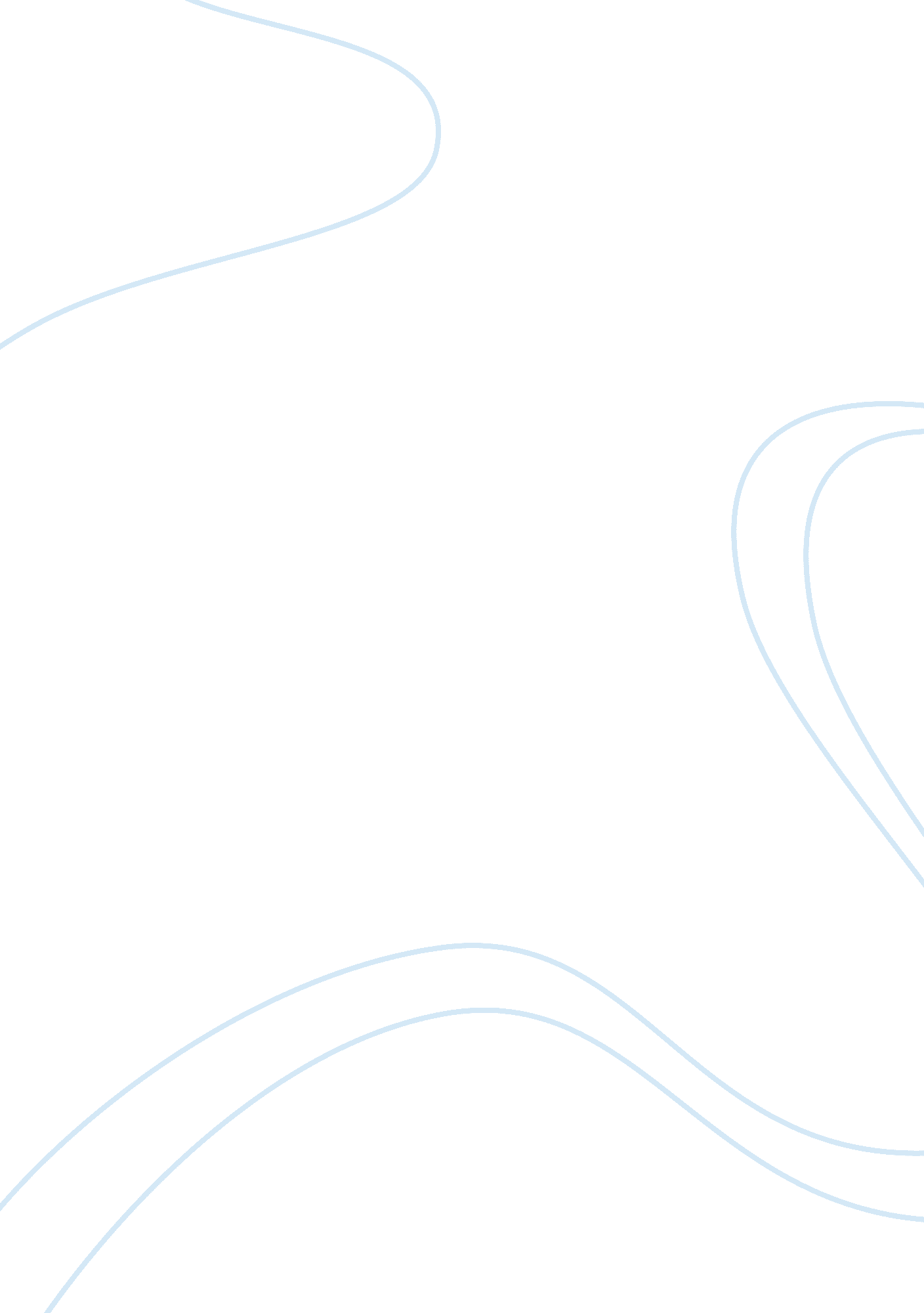 Peter principle essay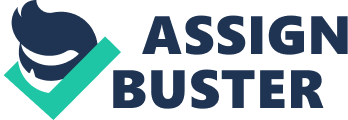 Peter Principle can be defined in these words such as ; Peter Principle is a well-known rule in Human Resources Management harmonizing to that in a hierarchy people tend to lift to their degree of incompetency ( commendation ) . Consequently when employee is promoted to higher rank, he or she inclines to go less competent because competency of an employee in one rank does non guarantee his or her competency in another higher 1. This rule was presented by the professor Dr. Laurence J. Peter and besides named after him, who formulated this observation in his book ‘ The Peter Principle. Overview In a Hierarchy, Every Employee Tends to Rise to His Level of Incompetence ( commendation ) is the chief nucleus of the Peter Principle that was popularized by Dr. Laurence J. Peter and Raymond Hull in their book, which is really seems an diverting piece of composing. In their book they besides introduced one more construct of good scientific discipline of Hierarchiology, accidentally established by Peter. This construct illustrates that in a hierarchy, members are promoted so long as they work aptly. Sooner or subsequently they are promoted to a place at which they are no longer competent ( their “ degree of incompetency ” ) , and at that place they remain, being unable to gain farther publicities ( commendation ) . The construct of Hierarchiology is theoretically reliable. Harmonizing to this construct Peter explains that every rank in a Hierarchy is inclined to be occupied by an unqualified employee who is non capable to efficaciously execute his responsibilities, he besides said, the work is done by those people who have non yet touched the tallness of their incompetency. What does incompetency mean is a inquiry to be identified? To depict incompetency it is considered that an incompetent is an person who is delineated by his inadvertence. This description requires account, though every individual can perpetrate occasional errors or incorrect determination or neglect in appraisal but this is non incompetence. It turns into incompetency when failure becomes the wont and the individual is attributed by this wont whether it would be the sub-standard public presentation in tonss of undertakings, or one ‘ s single calamity that demolish one ‘ s popularity. Each case, when others start imputing one with these features, he would be regarded an unqualified individual. Furthermore, if people start specifying person by his errors, so he would be decidedly an incompetent 1. Harmonizing to the one research conducted by a professor and psychologist Justin Kruger, “ Cipher is unqualified in everything. ” This defines that no 1 can lift to the criterion of competency without being adapt at any figure of basic accomplishments as the most of people are non unqualified at a immense figure of things. Contrary to this as no 1 is unqualified at everything probably no 1 is disposed at everything and accordingly harmonizing to the Peter Principle bulk of the people will complete up in ranks for which we are non congenitally adept. . As HR adviser Bill Catlette remarks, “ All of us, at some things, at some point in our lives, are unqualified – possibly at work, possibly at place ( commendation ) . ” It does non count if this word picture is based upon people ‘ s observation to specify him really an unqualified individual, therefore incompetency is defined as the inability of 1s to make the occupation. This is non necessary that the open incompetency of an employee would be a consequence of the high superior occupation publicity that would be more demanding. Despite that occupation is non the same as the old one ; the higher rank would demand the higher work accomplishments which may non be possessed by the employee. For case, an employee of the mill is competent and first-class in his occupation and it can do publicity to the rank of director, but at this point the accomplishments and excellence that caused his publicity would non be applied to this new rank. A inquiry arises here that are the unqualified employees aware of their incompetency? Surely this incompetency is non merely due to the modern workplace. However, the rule provides that in the hierarchy, publicities change adept employees into unqualified higher-ups. Furthermore, incompetency begets incompetency ( commendation ) , Superiors who have hapless judgement accomplishment manus give assignments in the incorrect custodies, entrust sensitive aims to them who can non efficaciously achieve those marks. Regardless of the turning popularity of the personality rating at workplace as mentioned above organisations keep engaging the incapable people in occupations. See all the instances about interacting with foremans who were non humanist, at any phase, promoted to some higher rank as some persons are non good stuff for being good directors, no concern how much they are qualified and carry oning daylong seminars. The Peter Principle is a humoristic treatise which describes the drawbacks of the hierarchal disposal. Harmonizing to the existent statement of the rule in an disposal hierarchically systemized, people tend to be promoted up to their degree of incompetency. The Peter Principle provides with the observation that in an organisation new employees are normally hired in the lower occupations but bit by bit when they prove themselves to be competent in the occupation in which they are chiefly hired, they get elevated to a higher occupation. This system of go uping to the tallness of hierarchy can persistently go on till the clip employee gets the rank where the employee is no longer competent ( commendation ) . At one point this procedure of course ends, since the established rules of the organisation make it hard to cut down person in rank, even though that individual be adapt and much comfortable in old lower rank. Consequently, it is evident that most of the elevated ranks of the hierarchal construction are appointed by incompetent employees, on the footing of their old work because they were rather better in making different occupations than the 1 they are appointed. The generalisation of the Peter Principle in non much distrustful in its innuendo, since development does non hold the hierarchal inactiveness that promotes and sustains people in an inappropriate rank. But there will surely stay the systems, which would be confronted by evolutionary jobs, will quickly repair the easy one, but incline to acquire stuck in serious jobs. The more adaptative, fit, competent system is that, the more rapidly it will repair all the easy issues alternatively eventually acquire stuck in all the complex issues. However, acquiring stuck in complex issues does non intend being unfit, it merely describes that it has merely touched the highs of its competency, and had great job in progressing farther. This besides explains adult male, being most adaptative and complicated animals, is still fighting for endurance in its niches as much smartly as is the most crude being, like bacteriums. If any animal would hold the ability to decide its evolutionary jobs in a whole so the Red Queen Principle would guarantee that new and comparatively harder jobs would originate, therefore a animal would maintain on battle to equilibrate on the borders of its domain of incompetency. In a nutshell, it can be concluded, the generalisation of Peter Principle presents that in development systems tend to make the point of their adaptative competency. This construct is rather distressing as harmonizing to the Peter Principle since every one tends to lift to his degree of incompetency. This construct is normally overlooked by most senior directors since to squeal it is to squeal that they may besides be at their ain degree of incompetency. Consequently the terminal consequence is that inactive organisations are most likely to hold unqualified employees at many different degrees in the organisational construction. Whereas in turning organisation, new places and employees are added fast plenty that the effects of the Peter Principle, which are expected ineluctable, are behind every bit long as the organisation is continuously turning. Probably it requires some account sing this construct such as if an organisation imply this construct so how does an organisation survive? What is discernible is the work in this organisation is being done by people who have non reached the degree of their incompetency. Doctor Peter provides its account in the words that in clip, every station tends to be occupied by an employee who is unqualified to transport out its responsibilities ( commendation ) . In organisations when person is perceived as unqualified one, he is promoted up, or to do vacancy for a competent employee. The new individual replacing the incompetent one would non be at his degree of incompetency and would be able to function better as he is expected to make. The deduction of this Principle, in my sentiment, is non right. It is considerable that mentorship would stop the Peter Principle such as more preparation in new enhanced places could convey positive consequences. Harmonizing to the Peter Principle, naming a new employee who can execute good would increase entire productiveness of the organisation. This can be true but what should be done with the all people who reached the degree of their incompetency? I find it morally and financially more appropriate to use the existing resources. Through supplying enhanced relevant preparation and wise mans use of the bing resources can be achieved good. In Peter Principle, Dr. Peter points out that people do non mean to be unqualified, but they are provided higher ranks that put them into their degree of incompetency ( commendation ) . It is unexpected that a individual knows that incompetency would go on in front of clip. Nevertheless, an offer is made to that employee because the direction knows that this employee can put to death this occupation better but such directors excessively are at their degree of incompetency therefore they are doing such hapless determinations. 